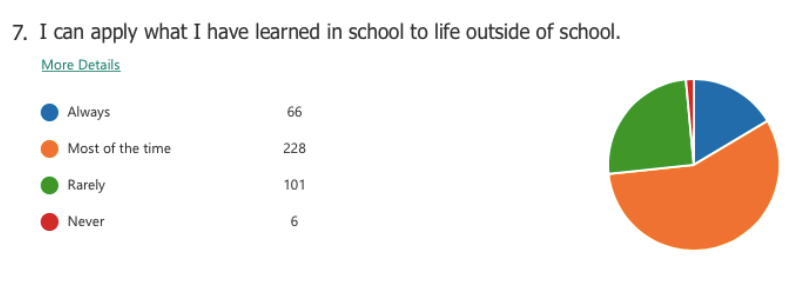 401 students were surveyed at DCSS-SPHow many students answered always to the question above?What percentage said always?How many students answered most of the time to the question above?What percentage said most of the time?How many students answered rarely to the question above?What percentage said rarely?How many students answered never to the question above?What percentage said never?What are some reasons for this distribution of votes (why does the graph look the way it does)?